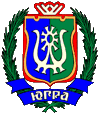 РЕГИОНАЛЬНАЯ СЛУЖБА ПО ТАРИФАМ
ХАНТЫ-МАНСИЙСКОГО АВТОНОМНОГО ОКРУГА – ЮГРЫПРИКАЗОб установлении тарифов в сфере холодного водоснабжения и водоотведения г. Ханты-Мансийск«3» декабря 2020 г.								   № 72-нпВ соответствии с Федеральным законом от 7 декабря 2011 года 
№ 416-ФЗ «О водоснабжении и водоотведении», постановлением Правительства Российской Федерации от 13 мая 2013 года № 406 
«О государственном регулировании тарифов в сфере водоснабжения и водоотведения», приказом Федеральной службы по тарифам от 27 декабря 2013 года № 1746-э «Об утверждении Методических указаний по расчету регулируемых тарифов в сфере водоснабжения и водоотведения», 
на основании постановления Правительства Ханты-Мансийского автономного округа – Югры от 14 апреля 2012 года № 137-п 
«О Региональной службе по тарифам Ханты-Мансийского автономного округа – Югры», протокола правления Региональной службы по тарифам Ханты-Мансийского автономного округа – Югры от 3 декабря 2020 года   № 53 п р и к а з ы в а ю:1. Установить на период с 1 января 2021 года по 31 декабря 2021 года одноставочные тарифы в сфере водоотведения для акционерного общества «Юграавиа», согласно приложению 1 к настоящему приказу.2. Установить на период с 1 января 2021 года по 31 декабря 2021 года тарифы на подвоз воды для организаций, осуществляющих подвоз воды, согласно приложению 2 к настоящему приказу.Руководитель службы						        А.А. БерезовскийПриложение 1к приказу Региональной службыпо тарифам Ханты-Мансийскогоавтономного округа – Югрыот 3 декабря 2020 года № 72-нпОдноставочные тарифы в сфере водоотведения для акционерного общества «Юграавиа»Приложение 2к приказу Региональной службыпо тарифам Ханты-Мансийскогоавтономного округа – Югры     от 3 декабря 2020 года № 72-нпТарифы на подвоз воды для организаций, осуществляющих подвоз воды * Выделяется в целях реализации пункта 6 статьи 168 Налогового кодекса Российской Федерации (часть вторая).** НДС не облагается в соответствии с главой 26.2 «Упрощенная система налогообложения» Налогового кодекса Российской Федерации (часть вторая).Примечания:1. Тариф учитывает следующие стадии технологического процесса: подъем воды, водоподготовка, транспортировка воды автомобильным транспортом.2. Тариф учитывает следующие расходы: покупка воды у акционерного общества «Излучинское многопрофильное коммунальное хозяйство» по тарифу на питьевую воду (тариф включает стадии технологического процесса: подъем воды, водоподготовка, транспортировка воды), транспортировка воды автомобильным транспортом.3. Тариф учитывает следующие расходы: покупка воды у общества с ограниченной ответственностью «ЛУКОЙЛ-ЭНЕРГОСЕТИ» по тарифу на питьевую воду (тариф включает стадии технологического процесса: подъем воды, водоподготовка, транспортировка воды), транспортировка воды автомобильным транспортом.4. Тариф учитывает следующие стадии технологического процесса: подъем воды, транспортировка воды автомобильным транспортом.5. Тариф учитывает следующие расходы: покупка воды у муниципального казенного предприятия муниципального образования город Нягань «Няганская ресурсоснабжающая компания» по тарифу на питьевую воду (тариф включает стадии технологического процесса: подъем воды, водоподготовка), транспортировка воды автомобильным транспортом.6. Тариф учитывает следующие расходы: покупка воды у Сургутского городского муниципального унитарного предприятия «Горводоканал» по тарифу на питьевую воду (тариф включает стадии технологического процесса: подъем воды, водоподготовка, транспортировка воды), транспортировка воды автомобильным транспортом.7. Тариф учитывает следующие расходы: покупка воды у общества с ограниченной ответственностью «Эксплуатационная генерирующая компания» по тарифу на питьевую воду (тариф включает стадии технологического процесса: подъем воды, водоподготовка), транспортировка воды автомобильным транспортом.На период с 1 января 2021 года по 31 декабря 2021 годаНа период с 1 января 2021 года по 31 декабря 2021 годаНа период с 1 января 2021 года по 31 декабря 2021 годаНа период с 1 января 2021 года по 31 декабря 2021 годаНа период с 1 января 2021 года по 31 декабря 2021 годаНа период с 1 января 2021 года по 31 декабря 2021 годаНа период с 1 января 2021 года по 31 декабря 2021 года№ п/пНаименование организации, осуществляющей водоотведение Наименование муниципального образованияНаименование тарифаКатегории потребителей Одноставочные тарифы в сфере водоотведения, руб.куб.м.Одноставочные тарифы в сфере водоотведения, руб.куб.м.№ п/пНаименование организации, осуществляющей водоотведение Наименование муниципального образованияНаименование тарифаКатегории потребителей 2021 год2021 год№ п/пНаименование организации, осуществляющей водоотведение Наименование муниципального образованияНаименование тарифаКатегории потребителей с 1 января по 30 июняс 1 июля по 31 декабря1Акционерное общество «Юграавиа»городской округ Ханты-Мансийск Ханты-Мансийского автономного округа – Югрытранспортировка сточных водДля прочих потребителей (без учета НДС)37,3337,33На период с 1 января 2021 года по 31 декабря 2021 годаНа период с 1 января 2021 года по 31 декабря 2021 годаНа период с 1 января 2021 года по 31 декабря 2021 годаНа период с 1 января 2021 года по 31 декабря 2021 годаНа период с 1 января 2021 года по 31 декабря 2021 годаНа период с 1 января 2021 года по 31 декабря 2021 годаНа период с 1 января 2021 года по 31 декабря 2021 годаНа период с 1 января 2021 года по 31 декабря 2021 годаНа период с 1 января 2021 года по 31 декабря 2021 годаНа период с 1 января 2021 года по 31 декабря 2021 годаНа период с 1 января 2021 года по 31 декабря 2021 года№ п/пНаименование организации, осуществляющей подвоз воды Наименование муниципального образованияНаименование тарифаНаименование тарифаКатегории потребителей Категории потребителей Тарифы на подвоз воды в сфере холодного водоснабжения, руб.куб.м.Тарифы на подвоз воды в сфере холодного водоснабжения, руб.куб.м.Тарифы на подвоз воды в сфере холодного водоснабжения, руб.куб.м.Тарифы на подвоз воды в сфере холодного водоснабжения, руб.куб.м.№ п/пНаименование организации, осуществляющей подвоз воды Наименование муниципального образованияНаименование тарифаНаименование тарифаКатегории потребителей Категории потребителей 2021 год2021 год2021 год2021 год№ п/пНаименование организации, осуществляющей подвоз воды Наименование муниципального образованияНаименование тарифаНаименование тарифаКатегории потребителей Категории потребителей с 1 января по 30 июняс 1 января по 30 июняс 1 января по 30 июняс 1 июля по 31 декабря12334455561Акционерное общество «Юганскводоканал»городской округ Нефтеюганск Ханты-Мансийского автономного округа – Югры подвоз воды 1подвоз воды 1Для прочих потребителей (без учета НДС)Для прочих потребителей (без учета НДС)1426,741426,741426,741 475,251Акционерное общество «Юганскводоканал»городской округ Нефтеюганск Ханты-Мансийского автономного округа – Югры подвоз воды 1подвоз воды 1Для населения (с учетом НДС*)Для населения (с учетом НДС*)1712,091712,091712,091 770,302Муниципальное предприятие «Эксплуатационная генерирующая компания» муниципального образования городское поселение Приобьегородское поселение Приобье Октябрьского муниципального района Ханты-Мансийского автономного округа – Югры подвоз воды 1подвоз воды 1Для прочих потребителей (без учета НДС)Для прочих потребителей (без учета НДС)547,54547,54547,54563,922Муниципальное предприятие «Эксплуатационная генерирующая компания» муниципального образования городское поселение Приобьегородское поселение Приобье Октябрьского муниципального района Ханты-Мансийского автономного округа – Югры подвоз воды 1подвоз воды 1Для населения (с учетом НДС*)Для населения (с учетом НДС*)657,05657,05657,05676,703«Игримское муниципальное унитарное предприятие «Тепловодоканал»городское поселение Игрим (поселок городского типа Игрим) Березовского муниципального района Ханты-Мансийского автономного округа – Югры подвоз воды 1подвоз воды 1Для прочих потребителей (без учета НДС)Для прочих потребителей (без учета НДС)243,92243,92243,92252,213«Игримское муниципальное унитарное предприятие «Тепловодоканал»городское поселение Игрим (поселок городского типа Игрим) Березовского муниципального района Ханты-Мансийского автономного округа – Югры подвоз воды 1подвоз воды 1Для населения (с учетом НДС*)Для населения (с учетом НДС*)292,70292,70292,70302,653«Игримское муниципальное унитарное предприятие «Тепловодоканал»городское поселение Игрим (поселок Ванзетур) Березовского муниципального района Ханты-Мансийского автономного округа – Югры подвоз воды 1подвоз воды 1Для прочих потребителей (без учета НДС)Для прочих потребителей (без учета НДС)634,30634,30634,30655,883«Игримское муниципальное унитарное предприятие «Тепловодоканал»городское поселение Игрим (поселок Ванзетур) Березовского муниципального района Ханты-Мансийского автономного округа – Югры подвоз воды 1подвоз воды 1Для населения (с учетом НДС*)Для населения (с учетом НДС*)761,16761,16761,16787,064Муниципальное унитарное предприятие жилищно-коммунального хозяйства городского поселения Берёзовогородское поселение Березово (поселок городского типа Березово) Березовского муниципального района Ханты-Мансийского автономного округа – Югры подвоз воды 1подвоз воды 1Для прочих потребителей (без учета НДС)Для прочих потребителей (без учета НДС)793,93793,93793,93793,934Муниципальное унитарное предприятие жилищно-коммунального хозяйства городского поселения Берёзовогородское поселение Березово (поселок городского типа Березово) Березовского муниципального района Ханты-Мансийского автономного округа – Югры подвоз воды 1подвоз воды 1Для населения (с учетом НДС*)Для населения (с учетом НДС*)952,72952,72952,72952,725Муниципальное унитарное предприятие «Сельское жилищно-коммунальное хозяйство»сельское поселение Вата Нижневартовского муниципального района Ханты-Мансийского автономного округа – Югры, сельское поселение Покур Нижневартовского муниципального района Ханты-Мансийского автономного округа – Югры, сельское поселение Зайцева Речка (поселок Зайцева Речка, село Былино) Нижневартовского муниципального района Ханты-Мансийского автономного округа – Югры подвоз воды 1подвоз воды 1Для прочих потребителей (без учета НДС)Для прочих потребителей (без учета НДС)411,56411,56423,90423,905Муниципальное унитарное предприятие «Сельское жилищно-коммунальное хозяйство»сельское поселение Вата Нижневартовского муниципального района Ханты-Мансийского автономного округа – Югры, сельское поселение Покур Нижневартовского муниципального района Ханты-Мансийского автономного округа – Югры, сельское поселение Зайцева Речка (поселок Зайцева Речка, село Былино) Нижневартовского муниципального района Ханты-Мансийского автономного округа – Югры подвоз воды 1подвоз воды 1Для населения (с учетом НДС*)Для населения (с учетом НДС*)493,87493,87508,68508,686Муниципальное предприятие жилищно-коммунального хозяйства муниципального образования сельское поселение Карымкарысельское поселение Карымкары Октябрьского муниципального района Ханты-Мансийского автономного округа – Югры подвоз воды 1подвоз воды 1Для прочих потребителей (без учета НДС)Для прочих потребителей (без учета НДС)782,52**782,52**809,11**809,11**6Муниципальное предприятие жилищно-коммунального хозяйства муниципального образования сельское поселение Карымкарысельское поселение Карымкары Октябрьского муниципального района Ханты-Мансийского автономного округа – Югры подвоз воды 1подвоз воды 1Для населения (с учетом НДС*)Для населения (с учетом НДС*)782,52**782,52**809,11**809,11**7Муниципальное казенное предприятие «Жилищно-коммунальное хозяйство»городское поселение Излучинск (деревня Пасол) Нижневартовского муниципального района Ханты-Мансийского автономного округа – Югры подвоз воды 2подвоз воды 2Для прочих потребителей (без учета НДС)Для прочих потребителей (без учета НДС)509,23526,53526,53526,537Муниципальное казенное предприятие «Жилищно-коммунальное хозяйство»городское поселение Излучинск (деревня Пасол) Нижневартовского муниципального района Ханты-Мансийского автономного округа – Югры подвоз воды 2подвоз воды 2Для населения (с учетом НДС*)Для населения (с учетом НДС*)611,08631,84631,84631,848Общество с ограниченной ответственностью «ПриобьСтройГарант»сельское поселение Перегребное (село Перегребное, деревня Чемаши) Октябрьского муниципального района Ханты-Мансийского автономного округа – Югры подвоз воды 1подвоз воды 1Для прочих потребителей (без учета НДС)Для прочих потребителей (без учета НДС)455,06**455,06**470,46**470,46**8Общество с ограниченной ответственностью «ПриобьСтройГарант»сельское поселение Перегребное (село Перегребное, деревня Чемаши) Октябрьского муниципального района Ханты-Мансийского автономного округа – Югры подвоз воды 1подвоз воды 1Для населения (с учетом НДС*)Для населения (с учетом НДС*)455,06**455,06**470,46**470,46**8Общество с ограниченной ответственностью «ПриобьСтройГарант»сельское поселение Перегребное (деревня Нижние Нарыкары) Октябрьского муниципального района Ханты-Мансийского автономного округа – Югрыподвоз воды 1подвоз воды 1Для прочих потребителей (без учета НДС)Для прочих потребителей (без учета НДС)426,34**426,34**440,74**440,74**8Общество с ограниченной ответственностью «ПриобьСтройГарант»сельское поселение Перегребное (деревня Нижние Нарыкары) Октябрьского муниципального района Ханты-Мансийского автономного округа – Югрыподвоз воды 1подвоз воды 1Для населения (с учетом НДС*)Для населения (с учетом НДС*)426,34**426,34**440,74**440,74**9Шеркальское муниципальное предприятие жилищно-коммунального хозяйства муниципального образования сельское поселение Шеркалысельское поселение Шеркалы Октябрьского муниципального района Ханты-Мансийского автономного округа – Югрыподвоз воды 1подвоз воды 1Для прочих потребителей (без учета НДС)Для прочих потребителей (без учета НДС)728,14**728,14**752,88**752,88**9Шеркальское муниципальное предприятие жилищно-коммунального хозяйства муниципального образования сельское поселение Шеркалысельское поселение Шеркалы Октябрьского муниципального района Ханты-Мансийского автономного округа – Югрыподвоз воды 1подвоз воды 1Для населения (с учетом НДС*)Для населения (с учетом НДС*)728,14**728,14**752,88**752,88**10Муниципальное многопрофильное предприятие «Миснэ» муниципального образования сельское поселение Каменноесельское поселение Каменное (село Каменное) Октябрьского муниципального района Ханты-Мансийского автономного округа – Югры  подвоз воды 3подвоз воды 3Для прочих потребителей (без учета НДС)Для прочих потребителей (без учета НДС)654,27**654,27**676,49**676,49**10Муниципальное многопрофильное предприятие «Миснэ» муниципального образования сельское поселение Каменноесельское поселение Каменное (село Каменное) Октябрьского муниципального района Ханты-Мансийского автономного округа – Югры  подвоз воды 3подвоз воды 3Для населения (с учетом НДС*)Для населения (с учетом НДС*)654,27**654,27**676,49**676,49**10Муниципальное многопрофильное предприятие «Миснэ» муниципального образования сельское поселение Каменноесельское поселение Каменное (село Пальяново) Октябрьского муниципального района Ханты-Мансийского автономного округа – Югры  подвоз воды 4подвоз воды 4Для прочих потребителей (без учета НДС)Для прочих потребителей (без учета НДС)446,91**446,91**462,08**462,08**10Муниципальное многопрофильное предприятие «Миснэ» муниципального образования сельское поселение Каменноесельское поселение Каменное (село Пальяново) Октябрьского муниципального района Ханты-Мансийского автономного округа – Югры  подвоз воды 4подвоз воды 4Для населения (с учетом НДС*)Для населения (с учетом НДС*)446,91**446,91**462,08**462,08**11Общество с ограниченной ответственностью «Ресурсоснабжающая организация «ТеплоВодоснабжение и Канализация»городской округ Нягань Ханты-Мансийского автономного округа – Югры  подвоз воды 5подвоз воды 5Для прочих потребителей (без учета НДС)Для прочих потребителей (без учета НДС)831,16831,16858,62858,6211Общество с ограниченной ответственностью «Ресурсоснабжающая организация «ТеплоВодоснабжение и Канализация»городской округ Нягань Ханты-Мансийского автономного округа – Югры  подвоз воды 5подвоз воды 5Для населения (с учетом НДС*)Для населения (с учетом НДС*)997,39997,391 030,341 030,3412Общество с ограниченной ответственностью «Управление механизации и транспорта «Спецавтотранссервис»городской округ Сургут Ханты-Мансийского автономного округа – Югры подвоз воды 6подвоз воды 6Для прочих потребителей (без учета НДС)Для прочих потребителей (без учета НДС)523,85523,85541,60541,6012Общество с ограниченной ответственностью «Управление механизации и транспорта «Спецавтотранссервис»городской округ Сургут Ханты-Мансийского автономного округа – Югры подвоз воды 6подвоз воды 6Для населения (с учетом НДС*)Для населения (с учетом НДС*)628,62628,62649,92649,9213Общество с ограниченной ответственностью «Сервисная Тепло Энергетическая Компания - Аква»сельское поселение Сергино Октябрьского муниципального района Ханты-Мансийского автономного округа – Югры подвоз воды 7Для прочих потребителей (без учета НДС)Для прочих потребителей (без учета НДС)386,66**386,66**386,66**386,66**386,66**13Общество с ограниченной ответственностью «Сервисная Тепло Энергетическая Компания - Аква»сельское поселение Сергино Октябрьского муниципального района Ханты-Мансийского автономного округа – Югры подвоз воды 7Для населения (с учетом НДС*)Для населения (с учетом НДС*)386,66**386,66**386,66**386,66**386,66**14Муниципальное предприятие «Ресурсоснабжение»сельское поселение Унъюган Октябрьского муниципального района Ханты-Мансийского автономного округа – Югрыподвоз воды 1Для прочих потребителей (без учета НДС)Для прочих потребителей (без учета НДС)270,13**270,13**279,29**279,29**279,29**14Муниципальное предприятие «Ресурсоснабжение»сельское поселение Унъюган Октябрьского муниципального района Ханты-Мансийского автономного округа – Югрыподвоз воды 1Для населения (с учетом НДС*)Для населения (с учетом НДС*)270,13**270,13**279,29**279,29**279,29**15Малоатлымское муниципальное предприятие жилищно-коммунального хозяйства муниципального образования сельское поселение Малый Атлымсельское поселение Малый Атлым Октябрьского муниципального района Ханты-Мансийского автономного округа – Югры подвоз воды 1Для прочих потребителей (без учета НДС)Для прочих потребителей (без учета НДС)852,34852,34881,30881,30881,3015Малоатлымское муниципальное предприятие жилищно-коммунального хозяйства муниципального образования сельское поселение Малый Атлымсельское поселение Малый Атлым Октябрьского муниципального района Ханты-Мансийского автономного округа – Югры подвоз воды 1Для населения (с учетом НДС*)Для населения (с учетом НДС*)1022,811022,811 057,561 057,561 057,5616Муниципальное предприятие «ЖЭК-3» Ханты-Мансийского районасельское поселение Кедровый Ханты-Мансийского муниципального района Ханты-Мансийского автономного округа – Югры, сельское поселение Выкатной Ханты-Мансийского муниципального района Ханты-Мансийского автономного округа – Югры, сельское поселение Красноленинский Ханты-Мансийского муниципального района Ханты-Мансийского автономного округа – Югры, сельское поселение Цингалы (село Цингалы) Ханты-Мансийского муниципального района Ханты-Мансийского автономного округа – Югры, сельское поселение Сибирский (поселок Сибирский) Ханты-Мансийского муниципального района Ханты-Мансийского автономного округа – Югры,  сельское поселение Шапша (деревня Шапша, деревня Ярки) Ханты-Мансийского муниципального района Ханты-Мансийского автономного округа – Югрыподвоз воды 1Для прочих потребителей (без учета НДС)Для прочих потребителей (без учета НДС)260,13260,13268,97268,97268,9716Муниципальное предприятие «ЖЭК-3» Ханты-Мансийского районасельское поселение Кедровый Ханты-Мансийского муниципального района Ханты-Мансийского автономного округа – Югры, сельское поселение Выкатной Ханты-Мансийского муниципального района Ханты-Мансийского автономного округа – Югры, сельское поселение Красноленинский Ханты-Мансийского муниципального района Ханты-Мансийского автономного округа – Югры, сельское поселение Цингалы (село Цингалы) Ханты-Мансийского муниципального района Ханты-Мансийского автономного округа – Югры, сельское поселение Сибирский (поселок Сибирский) Ханты-Мансийского муниципального района Ханты-Мансийского автономного округа – Югры,  сельское поселение Шапша (деревня Шапша, деревня Ярки) Ханты-Мансийского муниципального района Ханты-Мансийского автономного округа – Югрыподвоз воды 1Для населения (с учетом НДС*)Для населения (с учетом НДС*)312,16312,16322,76322,76322,7616Муниципальное предприятие «ЖЭК-3» Ханты-Мансийского районасельское поселение Горноправдинск (поселок Горноправдинск, поселок Бобровский) Ханты-Мансийского муниципального района Ханты-Мансийского автономного округа – Югры  подвоз воды 1Для прочих потребителей (без учета НДС)Для прочих потребителей (без учета НДС)511,89511,89529,29529,29529,2916Муниципальное предприятие «ЖЭК-3» Ханты-Мансийского районасельское поселение Горноправдинск (поселок Горноправдинск, поселок Бобровский) Ханты-Мансийского муниципального района Ханты-Мансийского автономного округа – Югры  подвоз воды 1Для населения (с учетом НДС*)Для населения (с учетом НДС*)614,27614,27635,15635,15635,1517Муниципальное унитарное предприятие «Советский Тепловодоканал»городское поселение Коммунистический Советского муниципального района Ханты-Мансийского автономного округа – Югры подвоз воды 1Для прочих потребителей (без учета НДС)Для прочих потребителей (без учета НДС)450,02450,02465,16465,16465,1617Муниципальное унитарное предприятие «Советский Тепловодоканал»городское поселение Коммунистический Советского муниципального района Ханты-Мансийского автономного округа – Югры подвоз воды 1Для населения (с учетом НДС*)Для населения (с учетом НДС*)540,02540,02558,19558,19558,1918Муниципальное предприятие муниципального образования Октябрьский район «Обьтеплопром»городское поселение Октябрьское (поселок городского типа Октябрьское) Октябрьского муниципального района Ханты-Мансийского автономного округа – Югры подвоз воды 1Для прочих потребителей (без учета НДС)Для прочих потребителей (без учета НДС)482,03**482,03**498,42**498,42**498,42**18Муниципальное предприятие муниципального образования Октябрьский район «Обьтеплопром»городское поселение Октябрьское (поселок городского типа Октябрьское) Октябрьского муниципального района Ханты-Мансийского автономного округа – Югры подвоз воды 1Для населения (с учетом НДС*)Для населения (с учетом НДС*)482,03**482,03**498,42**498,42**498,42**18Муниципальное предприятие муниципального образования Октябрьский район «Обьтеплопром»городское поселение Октябрьское (поселок Кормужиханка) Октябрьского муниципального района Ханты-Мансийского автономного округа – Югрыподвоз воды 1Для прочих потребителей (без учета НДС)Для прочих потребителей (без учета НДС)562,44**562,44**562,95**562,95**562,95**18Муниципальное предприятие муниципального образования Октябрьский район «Обьтеплопром»городское поселение Октябрьское (поселок Кормужиханка) Октябрьского муниципального района Ханты-Мансийского автономного округа – Югрыподвоз воды 1Для населения (с учетом НДС*)Для населения (с учетом НДС*)562,44**562,44**562,95**562,95**562,95**